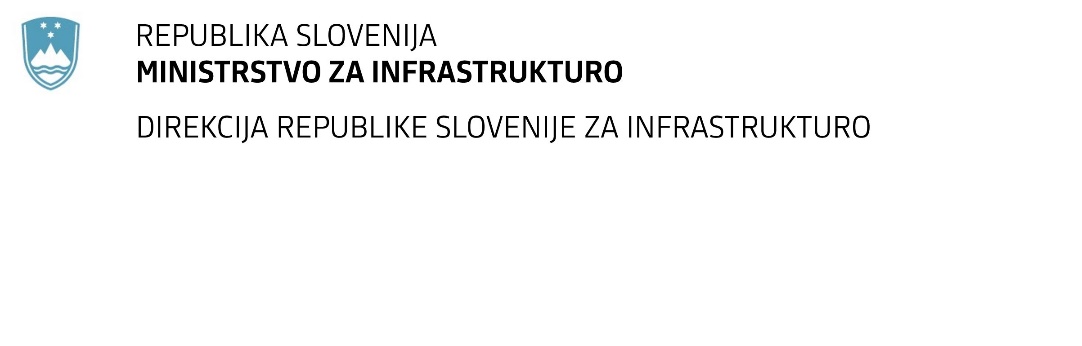 SPREMEMBA RAZPISNE DOKUMENTACIJE za oddajo javnega naročila Obvestilo o spremembi razpisne dokumentacije je objavljeno na "Portalu javnih naročil" in na naročnikovi spletni strani. Na naročnikovi spletni strani je priložen čistopis spremenjenega dokumenta. Obrazložitev sprememb:Spremembe so sestavni del razpisne dokumentacije in jih je potrebno upoštevati pri pripravi ponudbe.Številka:43001-482/2020-02Oznaka:A-10/21 G   Datum:6.1.2021MFERAC:2431-20-001805 / 0Rekonstrukcija mostu čez Dravo v Rušah (MB0261) na R2-435/1439 v km 1,950Glede na dejstvo, da je potrebna referenca s prednapetimi kabli dejansko vsebovana v dveh referenčnih pogojih, se spremenijo referenčni pogoji navodil za pripravo ponudbe v točkah 3.2.3.3 (za vodjo del) in 3.2.3.4 (za ponudnika) tako, da se glasijo:Zagotovljen mora biti vodja del, ki izpolnjuje naslednje zahteve: ima strokovno izobrazbo s področja gradbeništva vpisan je v imenik pri Inženirski zbornici Slovenije (IZS) kot pooblaščeni inženir ali kot Vz vodja del, s pooblastilom za vodenje celotne gradnje ali pretežnega dela gradnje zahtevnega in manj zahtevnega objekta zaposlen je pri gospodarskemu subjektu (ponudnik, partner, podizvajalec), ki nastopa v ponudbi aktivno govori slovenski jezikv zadnjih desetih letih pred rokom za oddajo ponudb je kot odgovorni vodja del, posameznih del ali gradbišča (nazivi po ZGO-1) oz. vodja gradnje ali vodja del (nazivi po GZ) na državni ali lokalni cesti vsaj enkrat vodil: novogradnjo ali rekonstrukcijo premostitvenega s kabli prednapetega armirano betonskega objekta z razpetino med dvema sosednjima podporama vsaj 20 m novogradnjo ali rekonstrukcijo premostitvenega armirano betonskega objekta v vrednosti vsaj 750.000,00 eur (brez DDV)novogradnjo ali rekonstrukcijo ceste v dolžini vsaj 100 m.3.2.3.4	Ponudnik oziroma sodelujoči gospodarski subjekti mora izkazati naslednje uspešno izvedene referenčne posle na državni ali lokalni cesti iz zadnjih petih let pred rokom za oddajo ponudb:novogradnjo ali rekonstrukcijo s kabli prednapetega armirano betonskega objekta z razpetino med dvema sosednjima podporama vsaj 20 mnovogradnjo ali rekonstrukcijo premostitvenega armirano betonskega objekta v vrednosti vsaj 750.000,00 eur (brez DDV)novogradnjo ali rekonstrukcijo ceste v dolžini vsaj 100 m.Naročnik objavlja čistopis Navodil za pripravo ponudbe_S1.